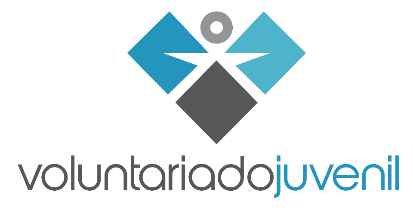 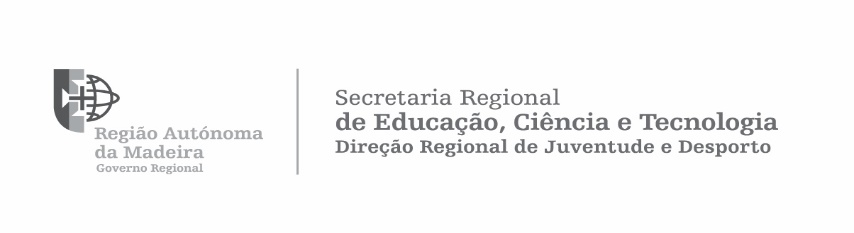 I. Caraterização do Projeto 1.1  Dados geraisInício:    /    /           Termo:    /    /           N.º de Meses:         N.º de voluntários:    1.2  Descrição da Entidade PromotoraNome da Entidade:      Concelho:      Telefone/Telemóvel:      Email:       1.3  Áreas de intervenção do projeto Âmbito social, nomeadamente no apoio a crianças, idosos e portadores de deficiência Promoção Ambiental Promoção, divulgação e recuperação do património histórico e cultural Outras, de reconhecido interesse social  -  Especifique:      				   II. Programa ‘Voluntariado Juvenil’ 2.1  Como teve conhecimento do Programa? Email da DRJD        Site ou Facebook da DRJD        Comunicação Social         Outro  2.2  Qual a sua motivação para acolher jovens voluntários no seu serviço?(Classifique de 1 a 5, sendo 1 - pouco interesse e 5 - máximo interesse)   Divulgar os seus serviços junto dos jovens    Contribuir para o normal funcionamento do serviço       Contribuir para a formação dos jovens       Contribuir para o desenvolvimento local e comunitário   Outra.  Qual?       2.3  Classifique o contributo dos participantes no Programa ‘Voluntariado Juvenil’ 2.4  As suas expetativas em relação ao Programa ‘Voluntariado Juvenil’ foram… Superadas         Confirmadas         Defraudadas         Sem Opinião 2.5  Classifique a articulação com os serviços da Direção Regional de Juventude e Desporto 2.6  É a primeira vez que participa no Programa? Sim       Não    2.7  Equaciona voltar a receber jovens no âmbito do Programa ‘Voluntariado Juvenil’?  Sim       Não    2.8  Sugestões de melhoriaLocal:      Data:    /    /     O/A Responsável pelo Projeto / Entidade:Muito BomBomSatisfatórioMauAprendizagem /FormaçãoInteresse dos jovens pelas atividadesCumprimento do horário de atividadeMuito BoaBoaSatisfatóriaMáFacilidade de contactoResposta às solicitações